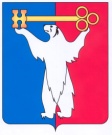 АДМИНИСТРАЦИЯ ГОРОДА НОРИЛЬСКАКРАСНОЯРСКОГО КРАЯПОСТАНОВЛЕНИЕ26.12.2012                                              г.Норильск                                                   №  447О внесении изменений в постановление Администрации города Норильска от 05.07.2011 №350В целях урегулирования вопросов, связанных с формированием бюджета муниципального образования город Норильск в части определения размера субсидии для компенсации недостаточного уровня доходов, связанного с низкой интенсивностью пассажирских потоков от перевозки пассажиров автомобильным транспортом по городским автобусным маршрутам,ПОСТАНОВЛЯЮ:Внести в Порядок формирования проекта бюджета муниципального образования город Норильск на очередной финансовый год и плановый период, утвержденный постановлением Администрации города Норильска от 05.07.2011 №350, следующие изменения:1.1. подпункт «г» пункта 3.1 изложить в следующей редакции:«г) утверждает норматив субсидирования 1-го км пробега транспортного средства с пассажирами по муниципальным маршрутам регулярных пассажирских перевозок автомобильным транспортом на территории муниципального образования город Норильск очередной финансовый год;».2. Разместить настоящее постановление на официальном сайте муниципального образования город Норильск. И.о Главы Администрации города Норильска                                              И.В.Переятко